Unit 7 Lesson 14: Piensa antes de restarWU Cuál es diferente: Bloques y bloques y bloques (Warm up)Student Task Statement¿Cuál es diferente?A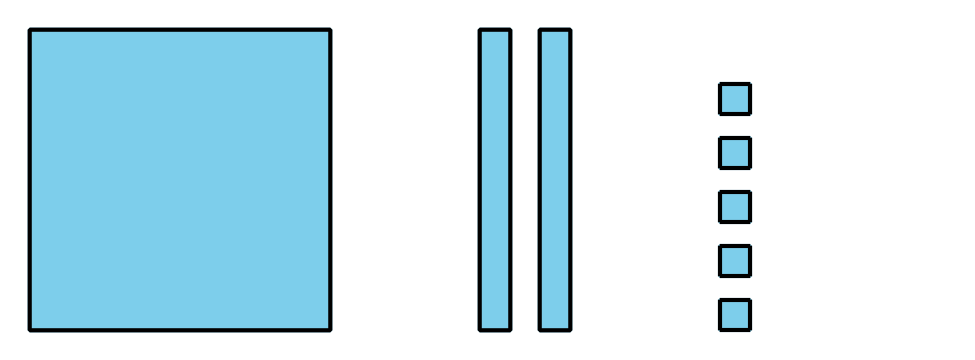 B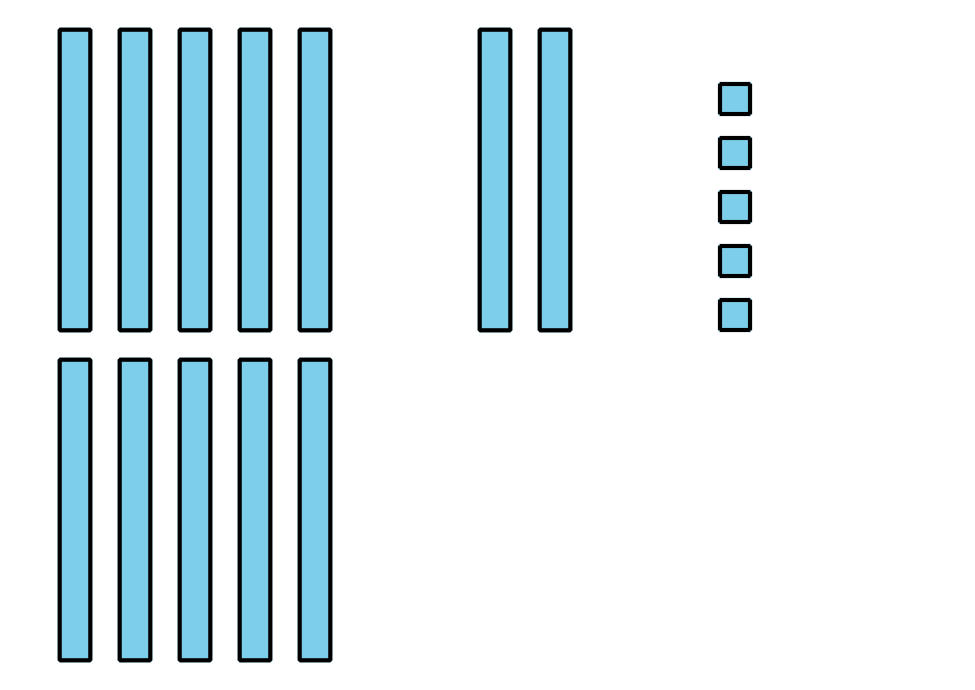 C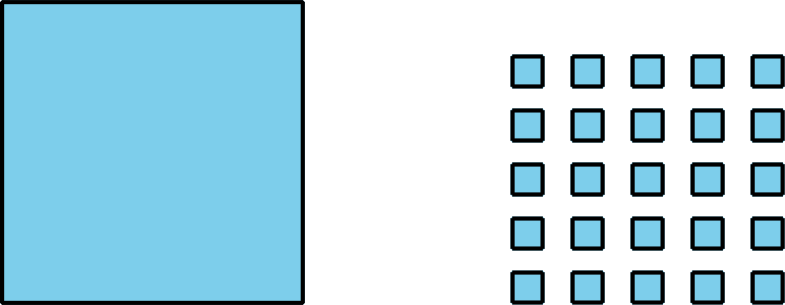 D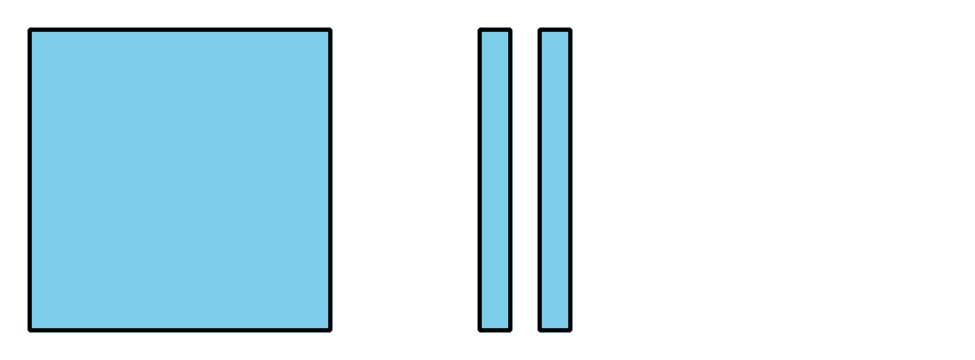 1 De acuerdo en el desacuerdoStudent Task StatementTyler y Clare restan usando el valor posicional para encontrar el valor de . Tyler dice que va a descomponer antes de empezar. Clare dice que está de acuerdo.Los diagramas muestran el primer paso de cada estudiante.Tyler: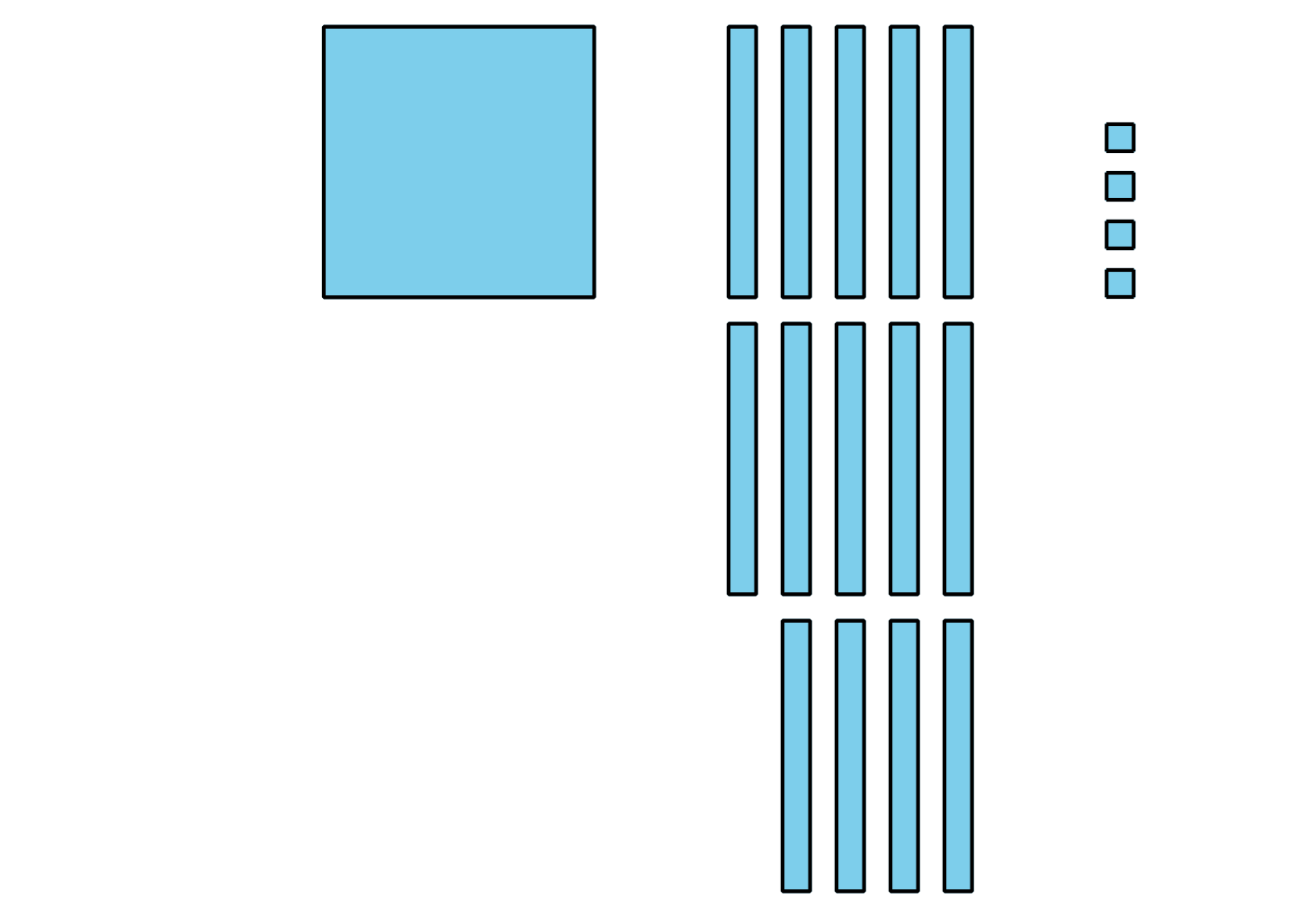 Clare: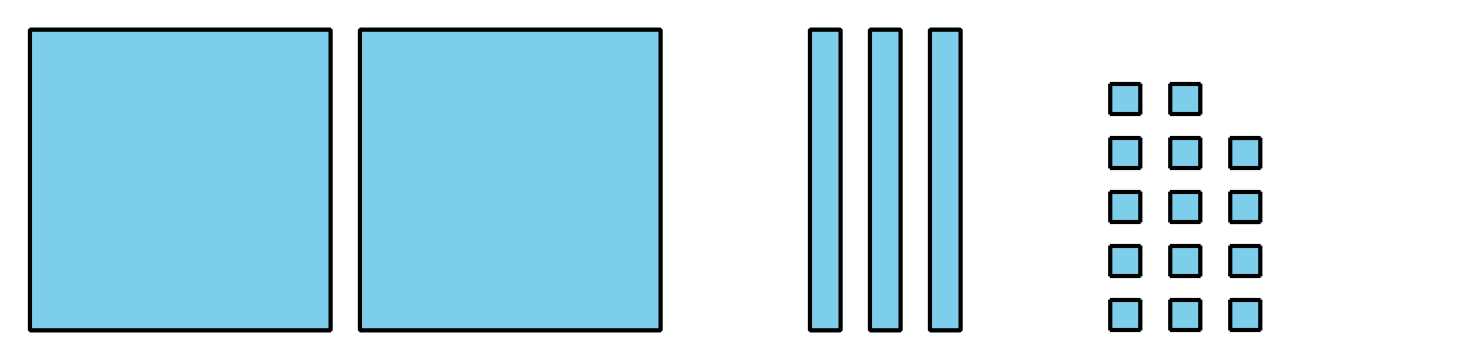 ¿En qué se parecen los diagramas de Tyler y de Clare? ¿En qué son diferentes?Con tu compañero, completa la forma de encontrar el valor de  de Tyler y de Clare.¿Cómo se ven los diagramas de Tyler y de Clare después de terminar el último paso? ¿En qué se parecen estos diagramas? ¿En qué son diferentes?2 Clasifiquemos y restemosStudent Task StatementEste es un diagrama en base diez de 341.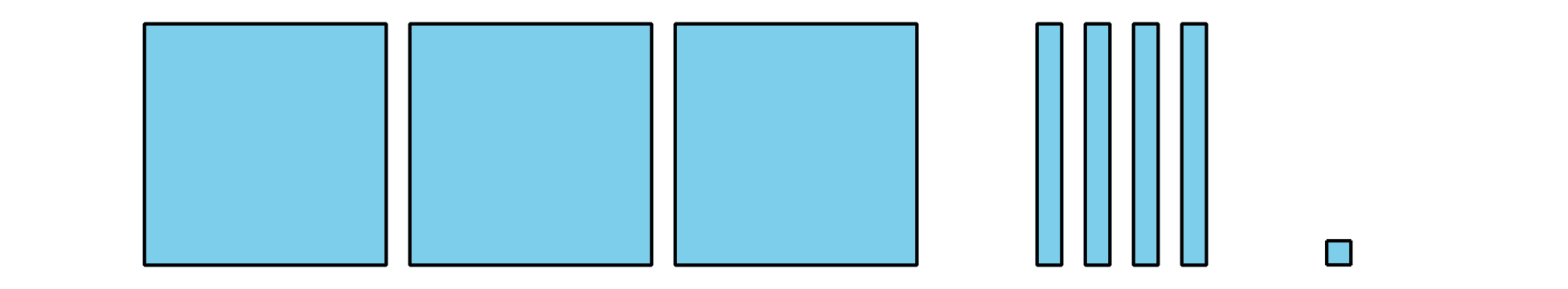 Andre quiere utilizar diagramas y restar usando el valor posicional para encontrar el valor de . Dice que va a descomponer una decena y una centena para restar. ¿Por qué piensas que dijo eso?Andre solo quiere utilizar un diagrama para restar usando el valor posicional si va a descomponer una unidad en base diez. Ayuda a Andre a clasificar las expresiones en grupos. Si no estás seguro, usa bloques en base diez o un diagrama como ayuda.Encuentra el valor de 1 expresión de cada grupo. Muestra cómo pensaste.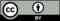 © CC BY 2021 Illustrative Mathematics®descomponer 2 unidades en base diezdescomponer 1 unidad en base diezno descomponer